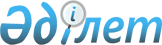 Об утверждении границ оценочных зон и поправочных коэффициентов к базовой ставке платы за земельные участки города Лисаковска
					
			Утративший силу
			
			
		
					Решение маслихата Костанайской области от 10 июня 2011 года № 390. Зарегистрировано Департаментом юстиции Костанайской области 27 июня 2011 года № 3764. Утратило силу решением маслихата Костанайской области от 27 декабря 2023 года № 106
      Сноска. Утратило силу решением маслихата Костанайской области от 27.12.2023 № 106 (вводится в действие по истечении десяти календарных дней после дня его первого официального опубликования).
      Сноска. Заголовок - в редакции решения маслихата Костанайской области от 15.03.2017 № 131 (вводится в действие по истечении десяти календарных дней после дня его первого официального опубликования).
      В соответствии с пунктом 1 статьи 11 Земельного кодекса Республики Казахстан от 20 июня 2003 года Костанайский областной маслихат РЕШИЛ:
      1. Утвердить поправочные коэффициенты к базовой ставке платы за земельные участки города Лисаковска (приложение 1).
      2. Утвердить границы оценочных зон земель города Лисаковска согласно приложению 2 к настоящему решению.
      Сноска. Пункт 2 - в редакции решения маслихата Костанайской области от 15.03.2017 № 131 (вводится в действие по истечении десяти календарных дней после дня его первого официального опубликования).


      3. Настоящее решение вводится в действие по истечении десяти календарных дней после дня его первого официального опубликования.
      СОГЛАСОВАНО:
      Исполняющий обязанности
      начальника государственного
      учреждения "Управление
      земельных отношений акимата
      Костанайской области"
      _________________ Н. Абдуов Поправочные коэффициенты к базовой ставке платы за земельные участки города Лисаковска Границы оценочных зон земель города Лисаковска
      Сноска. Заголовок - в редакции решения маслихата Костанайской области от 15.03.2017 № 131 (вводится в действие по истечении десяти календарных дней после дня его первого официального опубликования).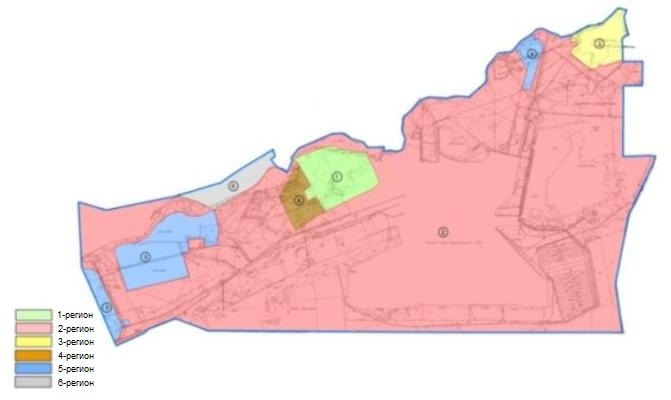 
					© 2012. РГП на ПХВ «Институт законодательства и правовой информации Республики Казахстан» Министерства юстиции Республики Казахстан
				
      Председатель сессии,секретарь Костанайскогообластного маслихата

С. Тукенов
Приложение 1
к решению маслихата
от 10 июня 2011 года № 390
Номер зоны
Поправочный коэффициент к базовой ставке платы за 1 квадратный метр земли
1
2,0
2
1,9
3
1,6
4
1,4
5
1,0
6
0,5Приложение 2
к решению маслихата
от 10 июня 2011 года № 390